Plek voor eigen logo 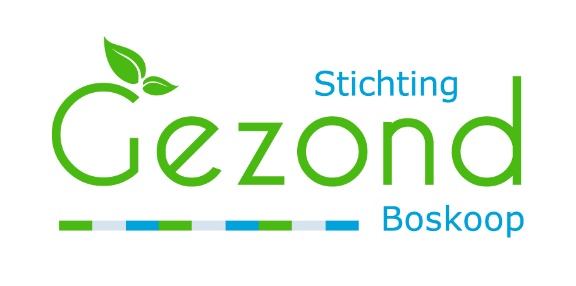 	Boskoop, 18 maart 2019Betreft: oproep Diabetes controleGeachte heer, mevrouw,U ontvangt deze brief naar aanleiding van het feit dat u meer dan drie maanden niet verschenen bent op het spreekuur voor uw diabetes. Door middel van deze brief willen wij u graag informeren over het belang van de diabetescontroles en verzoeken om een afspraak te maken.Bij langdurig hoge glucosewaardes kunnen complicaties ontstaan zoals nierschade, hart- en vaatziekten, problemen met de voeten en slechtziendheid.In verband met deze grote kans op complicaties is het van belang dat u zich elke drie maanden laat controleren bij uw praktijkverpleegkundige en jaarlijks bij de huisarts. Op  het spreekuur worden uw bloedwaardes zoals glucose, nier- en leverfuncties en cholesterol met u besproken. Ook wordt uw lengte, gewicht en bloeddruk bepaald. Aan de hand hiervan wordt samen met u het beste beleid voor uw behandeling bepaald. Bij deze brief hebben wij een laboratorium formulier om bloed te prikken bijgevoegd.Wij willen uw vragen om via de assistente van uw huisarts een afspraak te maken op het spreekuur van de praktijkverpleegkundige. Gaarne één week voorafgaand aan de afspraak bloed laten prikken, zodat deze waardes besproken kunnen worden op het spreekuur. Met vriendelijke groet,Huisarts (vrij in te vullen)